WIELKANOC W ROMANCE TVNa czas radosnych i spokojnych spotkań wielkanocnych stacja Romance TV przygotowała wyjątkową propozycję do oglądania dla całej rodziny. Będzie to premiera nowego serialu muzyczno-familijnego „Pałac”, którego akcja dzieje się w latach 80., w podzielonym Berlinie. Podczas premiery do gigantycznego, tanecznego show przypadkiem spotykają się rozdzielone w dzieciństwie siostry bliźniaczki. Czy uda im się pokonać granice, polityczne mury i poznać swą drugą rodzinę?W Wielką Niedzielę i Wielkanocny Poniedziałek, 17 i 18 kwietnia o godz. 20.00 widzowie zobaczą premierowo 6-odcinkowy serial „ Pałac” o niezwykłych losach sióstr bliźniaczek, które zostały rozdzielone przez wojnę i polityczne podziały. Akcja w taneczno-muzycznym klimacie dzieje się w Berlinie Wschodnim w 1988 roku. Przed 40. rocznicą powstania NRD, w słynnym klubie Friedrichstadt-Palast trwa próba do gigantycznego show. W tym niezwykle ekscytującym momencie swego życia młoda tancerka, Christine, staje przed swoim sobowtórem. Na widowni zjawiła się Marlena, młoda businesswoman z Republiki Federalnej Niemiec, którą Ministerstwo Handlu Zagranicznego wysłało na negocjacje. Siostry są do głębi poruszone. Dlaczego o sobie nie wiedziały? Ich życie w jednej chwili zostały wywrócone do góry nogami. Żeby dowiedzieć się wszystkiego o swoim poprzednim życiu na Wschodzie i na Zachodzie, bliźniaczki zamieniają się rolami. Chcą także poznać swoją drugą rodzinę, której nigdy nie widziały. Wobec istniejącej sytuacji politycznej mocno ryzykują, ale ta przygoda życia daje mi też wiele radości i wielkich wzruszeń…Każdego świątecznego dnia Romance TV pokaże po trzy odcinki serii.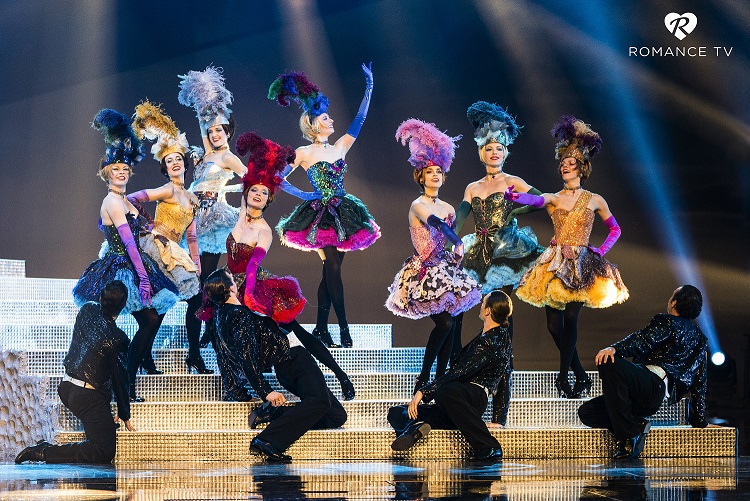 Kontakt dla mediów: Joanna Owsianko - tel. 502 126 043, e-mail: j.owsianko@agencjafaceit.pl  Romance TV prezentuje europejskie seriale i filmy fabularne z najwyższej półki oraz filmowe adaptacje bestsellerów Rosamunde Pilcher, Charlotte Link, Ingi Lindström, Barbary Wood, Utty Danelli, Emilie Richards oraz Katie Fforde. Stacja słynie z romantycznych komedii z najlepszymi europejskimi gwiazdami oraz popularnych serii filmowych, jak „Statek Marzeń”, „Rejs ku szczęściu” czy „Hotel Marzeń”. Seriale, które stały się hitami, to m.in. „Górski lekarz”, „Nauczyciel”, „Elisa z Rivombrosy”, „Burza uczuć”, „Danni Lowinski”, „Misja: Życie!”, „Wszystko dla Pań”, „Kochanki” czy obsypana nagrodami australijska produkcja „Tatusiowie na medal”.Romance TV należy do Romance TV Betriebs GMBH, stanowiącej joint venture Mainstream Media AG z ZDF Enterprise GmbH. Kanał. /dostępny jest w Niemczech, Austrii, w Szwajcarii oraz w Polsce. Za dystrybucję Romance TV w Polsce, od stycznia 2015, na zlecenie Mainstream Networks Holding GmbH & Co. KG, odpowiada Frame by Frame. Romance TV dociera już do ponad 5,5 milionów gospodarstw domowych w Polsce. Kanał dostępny jest m.in. na Platformie Canal+, w Cyfrowym Polsacie, Orange, UPC, Vectrze, Inea, Toya oraz w innych dobrych sieciach kablowych. Można go także oglądać w serwisach PLAY NOW oraz IPLA. Ambasadorem kanału jest Daniel QCZAJ. romance-tv.plfacebook.com/RomanceTVCzasNaUczuciaromance-tv.pl, facebook.com/RomanceTVCzasNaUczucia